Методическая разработка урока «Строение и функции компонентов крови» ПРИЛОЖЕНИЕ к уроку «Строение и функции компонентов крови».Страничка из тетради ученика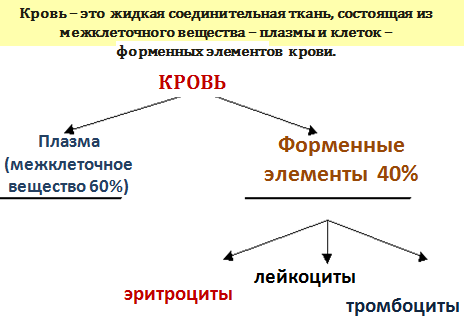 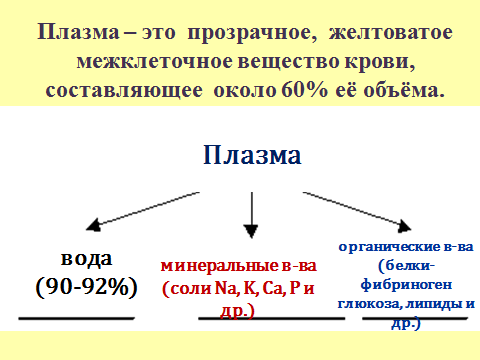 Таблица «Форменные элементы крови»Схема образования тромба:Ранение кровеносного сосуда → разрушение тромбоцитов  → выделение фермента → фибриноген превращается в фибрин (в плазме должны содержаться соли кальция, витамин К) → сетка → сгусток кровиЛабораторная работа. Сравнение эритроцитов крови человека и лягушкиЦель: изучить строение крови человека и лягушки, сравнить и определить, чья кровь способна переносить больше кислорода.Оборудование: микроскоп, постоянные микропрепараты крови лягушки и человекХод работы: Рассмотрите микропрепараты крови лягушки и крови человека, определите на каком из микропрепаратов кровь лягушки, а на каком – кровь человека? Обратите внимание на форму, величину, строение, количество эритроцитов. Зарисуйте эритроциты. Полученные данные занесите в таблицу.Таблица. Сравнительная характеристика строения эритроцитов человека и лягушкиВывод: Микропрепарат №1 – кровь человека, так как эритроциты мелкие, многочисленные, не имеют ядра. Микропрепарат №2 – кровь лягушки, так как эритроциты крупные с ядром. Эритроциты человека и лягушки отличаются формой и размером. Эритроциты крови лягушки содержат ядро и имеют овальную форму, а эритроциты крови человека не имеют ядра и их форма двояковогнутая, такая увеличенная поверхность клетки быстрее и больше поглощает кислорода, а отсутствие ядра позволяет использовать для транспортировки газов весь объём клетки. Поэтому кровь человека способна переносить больше кислорода за единицу времени. АвторАвторКрюкова Екатерина Ивановна ОЧУ СОШ «Потенциал» г. МоскваПредметПредметБиологияКлассКласс9 классТип урокаТип урокаУрок усвоения новых знаний.ТемаТемаСтроение и функции компонентов крови. Лабораторная работа. Рассматривание крови человека и лягушки под микроскопом.ЦельЦельСоздание  условий для осознания значения крови как важного компонента внутренней среды, показателя состояния здоровья организма человека.ЗадачиЗадачиОбщеобразовательные: углубить знания о внутренней среде организма, ее постоянстве и компонентах;сформировать умение распознавать и определять форменные элементы крови человека, давать им характеристику, понимать какую функцию выполняет кровь; ввести ряд биологических понятий: плазма, эритроциты, гемоглобин, лейкоциты, тромбоциты, фагоциты, антигены, антитела. Развивающие:продолжить формирование умений учащихся анализировать, сравнивать, обобщать, делать выводы; формировать навыки публичного выступления по заранее подготовленной теме;продолжить развитие навыков  коммуникативных и информационных компетенций; формировать навыки работать индивидуально и в группах, анализировать ответы товарищей; формировать способности к творческому, креативному мышлению в рамках изучаемой темы. Воспитательные:воспитывать культуру речи; воспитывать бережное отношение к своему здоровью; показать связь изучаемого материала с жизнью; разъяснить значение анализа крови как средства диагностики заболеваний.Основные термины, понятия Основные термины, понятия Плазма, эритроциты, гемоглобин, оксигемоглобин, лейкоцит, фагоцит, фагоцитоз, лимфоцит, антиген, антитела, тромбоцит, фибриноген, фибрин.Формы работыФормы работыФронтальная, индивидуальная, работа в группахРесурсыРесурсыУчебник, тетрадь, ПК, проектор, микроскопы, микропрепараты крови лягушки и человекаСтруктура урокаСтруктура урокаСтруктура урока1Организационный этап.Организационный этап.2Актуализация знаний. Мотивация.  Целеполагание.Актуализация знаний. Мотивация.  Целеполагание.3Создание проблемной ситуации.Создание проблемной ситуации.4Усвоение первичных знаний и первичное закрепление. Усвоение первичных знаний и первичное закрепление. 5Физкультминутка.Физкультминутка.6Закрепление и осмысление результатов урока.Закрепление и осмысление результатов урока.7Рефлексия деятельности (подведение итогов).Рефлексия деятельности (подведение итогов).8Информация о домашнем задании (комментирование), выставление оценок за урок.Информация о домашнем задании (комментирование), выставление оценок за урок.Этапы урокаДеятельность учителяДеятельность учащихсяОрганизация классаВключение в деловой ритм.Приветствие учащихся, проверка готовности класса, фиксация отсутствующих учащихся.Приветствие учителя, проверка готовности рабочих мест.Актуализация знаний.Мотивация.ЦелеполаганиеСоздание проблемной ситуацииНа прошлом уроке мы начали изучать главу: Внутренняя среда организма.Давайте немного вспомним и проведем фронтальный опрос:Большинство клеток тела не связаны с внешней окружающей средой. Их жизнедеятельность обеспечивается внутренней средой организма.1. Из каких компонентов состоит внутренняя среда организма?2.Что такое гомеостаз?3. Какая жидкость выделяется при неглубоких ссадинах кожи, заполняет водяную мозоль?Переходим к новой теме.Сегодня наш урок будет  посвящен самой удивительной ткани нашего организма,  которую философы Древней Греции считали носителем души, ею скрепляли священные клятвы, её приносили в жертву богам. Некоторые философы Древней Греции считали её и душу одним и тем же.   Гиппократ считал, что она – один из соков человеческого тела. Маленькая частичка этой ткани может рассказать многое о состоянии здоровья вашего  организма.Ребята, что мы будем изучать сегодня на уроке?  Давайте вместе с вами сформулируем тему. КровьНо не просто кровь, попробуйте ответить ещё и на вопросы:Как кровь переносит кислород, ведь газы плохо растворяются в жидкостях?Кровь – это жидкость. Но в случае пореза она превращается в сгусток. Как и почему это происходит?Почему в первый прием у врача нам назначают сдать анализ крови?Чтобы ответить на эти вопросы, мы должны изучить не просто кровь, а её состав и функции.Тема урока «Строение и функции компонентов крови». Отвечают на вопросы учителя, обосновывают.Формулируют тему урока, определяют цели  и задачи урока.Цель: дать определение крови, изучить состав и функции крови.Задачи: узнать больше о своем организме; уметь применять знания в повседневной жизни для сохранения своего здоровья, ответить на проблемные вопросыУсвоение первичных знаний и первичное закреплениеРаботаем самостоятельно.1. Открываем  учебник. Ознакомьтесь с содержанием параграфа. Запишите определение крови и заполните следующую схему «Компоненты крови»Проверим правильность записанного вами определения и составленной схемы:Кровь – это жидкая соединительная ткань, состоящая из межклеточного  вещества (плазмы) и форменных элементов (эритроцитов, лейкоцитов, тромбоцитов). Что придает крови жидкое состояние? Почему кровь красная?2. Продолжаем работу с учебником, работаем в парах. Разобьемся на группы (1-4). Каждой группе дано задание.Группа №1. Используя материал параграфа, попробуйте дать определение плазмы, ее составляющих и функции.Проверим правильность заполнения схемы и введем в нее по необходимости коррективы Плазма – прозрачная, слегка желтоватая жидкость, составляет 60% от общего объема крови. Составляющие плазмы: 1. Н2О - 90%2. Минеральные соли:   0,9% NaCl , соли К⁺, PO4³-, Ca²⁺3. Органические вещества: белки, жиры, глюкоза, фибриноген, витамины.Функции: свертывание крови, транспорт веществРаботаем в группах.Заполняем таблицу «Форменные элементы крови».Группа №2. Используя материал параграфа, заполните первую строку Проверим правильность заполнения таблицыДополнение учителя: 1. А каким способом эритроцит переносит газы? Чтобы ответить на этот вопрос, давайте рассмотрим строение  эритроцита. Он состоит из молекулы- гемоглобина: гем – железо, глобин – белок. Железо и придает красный цвет эритроцитам,а они в свою очередь  крови. Есть такое понятие «голубая кровь», как вы думает это образное литературное высказывание или на самом деле есть такая кровь? Вспомним курс зоологии  головоногих моллюсков, вместо железа у них медь, и кровь окрашивает в голубоватый цвет.Гемоглобин активно соединяется как с кислородом, так и с углекислым газом.2. Гемоглобин: оксигемоглобин, карбогемоглобин. Почему в домах с печным отоплением или плохо протопленной бане можно угареть? Что происходит в организме? Продолжаем работу в парах:Группа №3. Используя материал параграфа, заполните вторую строку. Проверяем правильность заполнения таблицыДополнение учителя: Каким же это образом лейкоциты защищают наш организм? Фагоциты, фагоцитоз – И.И. Мечников Группа №4. Используя материал параграфа, заполните последнюю строку. Проверим правильность заполнения и внесём коррективы.Дополнение учителя: Как это происходит? Давайте вместе воспроизведем  схему образования тромба.Ранение кровеносного сосуда → разрушение тромбоцитов  → выделение фермента → фибриноген превращается в фибрин (в плазме должны содержаться соли кальция, витамин К) → сетка → сгусток кровиФизкультминутка Закройте глаза, расслабьте тело,Представьте – вы птицы, вы вдруг полетели!Теперь в океане дельфином плывете,Теперь в саду яблоки спелые рвете.Налево, направо, вокруг посмотрели,Открыли глаза, и снова за дело!Работаем самостоятельно.Выполнение задания исследовательского характера.  Перемещаемся в виртуальную лабораторию. У вас на столах стоят микроскопы и лежат микропрепараты крови лягушки и человека. Вам необходимо рассмотреть микропрепараты и определить: на каком из микропрепаратов – эритроциты человека, на каком лягушки? Обратите внимание на форму, величину, строение, количество эритроцитов. Зарисуйте эритроциты. Сделайте вывод, ответив на вопрос. Чья кровь – человека или лягушки – способна перенести больше кислорода за единицу времени, почему?Вывод: Микропрепарат №1 – кровь человека, так как эритроциты мелкие, многочисленные, не имеют ядра. Микропрепарат №2 – кровь лягушки, так как эритроциты крупные с ядром. Эритроциты человека и лягушки отличаются формой и размером. Эритроциты крови лягушки содержат ядро и имеют овальную форму, а эритроциты крови человека не имеют ядра и их форма двояковогнутая, такая увеличенная поверхность клетки быстрее и больше поглощает кислорода, а отсутствие ядра позволяет использовать для транспортировки газов весь объём клетки. Поэтому кровь человека способна переносить больше кислорода за единицу времени. Учитель: У нас остался ещё один вопрос. Анализ крови. Специально для этого урока мы с учеником  класса попросили нашу медсестру рассказать нам об этом (сообщение обучающегося).Примерный материал сообщения:При любом обращении к врачу назначается анализ крови. Состав крови является важной характеристикой состояния организма, поэтому анализ крови – одно из наиболее часто проводимых исследований. Анализ крови может быть:Общим – показывает количество клеток крови, содержание гемоглобина, концентрацию сахара и других веществ, а также скорость оседания эритроцитов (СОЭ). При наличии какого-нибудь воспалительного процесса СОЭ увеличивается.  Биохимическим  - (для определения кол-ва белков, азота и его компонентов, липидов и холестерина, сахара в крови, гормонов, и т.д.)На группу крови – у человека их 4 группы.На билирубин -  пигмент определяющий цвет кожи и работы печени.На гемоглобин - при нарушении функций красного костного мозга, недостатке в организме железа и некоторых других веществ, а также при значительной потере крови (кровотечении) возникает кратковременное или длительное малокровие (анемия). При этом в крови снижается содержание эритроцитов и гемоглобина. Норма гемоглобина у мужчин 13-16  %, у женщин 12-14 % (т.е. число граммов в 100 см² крови).На лейкоцитоз - повышение числа лейкоцитов, указывает на воспалительную реакцию крови.На свертываемость крови – количество протромбина указывает на скорость свертывания крови. На белокровие (лейкоз) и серповидно клеточную анемию  – изменение строения клеток крови.  Заполняют логическую схему.Работа в парах, заполнение таблицы.Слушают, уясняют, анализируют и выполняют поставленную задачу. Фиксируют шаги, где возникло затруднение. Участвуют в обсуждении, доказывают, аргументируют свою точку зрения во фронтальном режиме и при работе в группе. Выполняют лабораторную работуФормулируют выводСообщение ученикаЗакрепление и осмысление результатов урока.Работаем в группах.Работа с результатами анализа крови:Как мы выяснили,  по крови можно определить состояние здоровья человека?  Сравните данные анализов пациентов с нормой кровяных клеток. Определите болен  пациент или нет, и по возможности поставьте диагноз.Сегодня на уроке, мы изучили  удивительную ткань, внутреннюю среду нашего организма – кровь. Давайте вспомним цель урока, проблемные вопросы и постараемся на них ответить с позиции новых знаний.Ответьте  на проблемные вопросы:Как кровь переносит кислород, ведь газы плохо растворяются в жидкостях?Кровь – это жидкость. Но в случае пореза она превращается в сгусток. Как и почему это происходит?Почему в первый прием у врача нам назначают сдать анализ крови?Ученики предлагают свои ответы на поставленные вопросы, аргументируют свою точку зрения.Анализ №1: эритроциты –пониж. гемогл-пониж. анемияАнализ №2: лейкоциты – повыш. – воспаление   Выставление оценок.Ученики предлагают свои ответы на поставленные вопросы.РефлексияИ в заключении мы проведем рефлексию вашей деятельности на уроке. Перед выходом из класса приклейте стикер к смайлику на пробковой доске.Домашнее заданиеДомашнее задание:1. Учебник, учить определения, схемы и таблицу, записанные сегодня на уроке; 2. Творческое задание (по желанию) – сделать презентации или краткие сообщения на темы:История открытия фагоцитоза.История открытия групп крови.Прослушивают инструктаж по выполнению д/з, записывают в дневники.НазваниеСостав,строениеКол-во в 1 мм3Продолжительность жизниМесто образованияФункцииЭритроциты,красные кровяные тельцаДвояковогнутые диски,Позв + ядроМлек - ядро4-5 млн120-130 днейкрасный костный мозгтранспорт газовЛейкоциты,белые кровяные тельцаБесцветные, амебовидные, с ядром4-8 тысОт нескольких часов до 10 днейкрасный костный мозгзащитнаяТромбоциты, кровяные пластинкиБезъядерные образования, овальной формы200-400 тысяч8-10 сутоккрасный костный мозгсвертываниеПризнакиМикропрепарат №1/ кровь человекаМикропрепарат №2/ кровь лягушкиФормаэритроцитовдвояковогнутаяовальнаяРазмеры эритроцитовмелкиекрупныеНаличие ядра в эритроцитах-+Рисунок микропрепарата